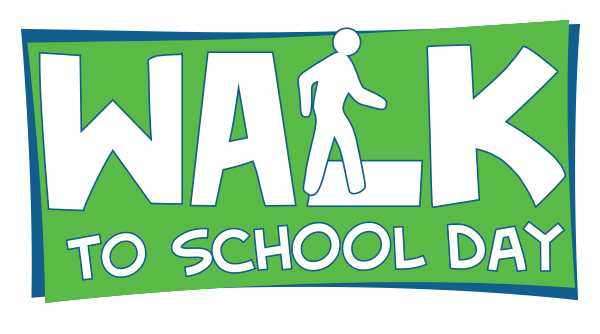 WALK TO SCHOOL DAYOctober 12, 2022Event Reminder Email TextUse this email script 1-2 weeks from the event date to remind parents about the event and solicit any remaining volunteers:Dear Parents, Walk to School Day at [insert your school name here] is only [two weeks] away! You and your students are invited to participate on [insert date]. Walk to School Day is an annual nationwide celebration. To teach safe walking skills to our children.To promote the benefits of physical activity.To enjoy being with the school community.To reinforce the importance of traffic safety.If you live too far to walk safely to school, please consider parking a few blocks from school and walking with your child the rest of the way. This will give more students a chance to participate. Remember, children who walk safely to school arrive prepared to learn.For more information or to help with this event, please contact me at [insert contact information here] or visit nctcog.org/walktoschool. Let’s work together to make our community a safer and friendlier place to walk.[Your name here]
Walk to School Day Organizer, [insert your school name here]